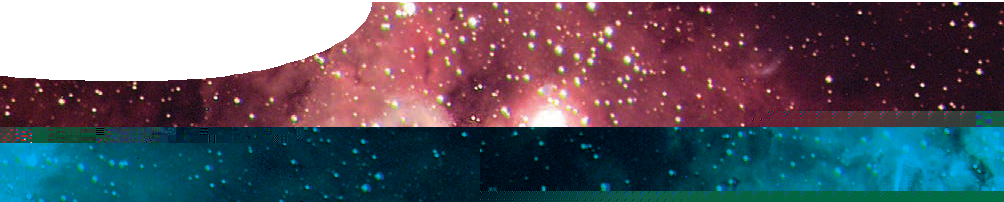 Stellarium is an interactive planetarium program that allows you to explore the night sky at any location on Earth and at any time of the year. The following steps will help you find your way around the program.Set your location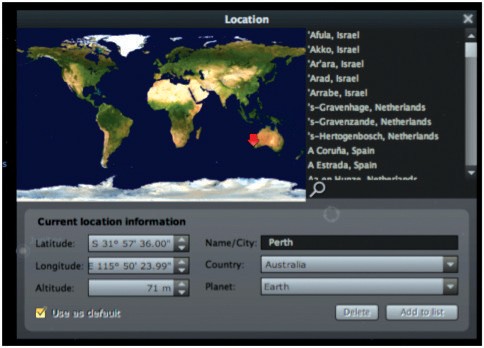 Stellarium’s default location is Paris, France, but it can be reset to any location. To set it to your location, press F6 (or select the star icon in the left tool bar) to open the Location window.Select your location by clicking on the map or by searching for a nearby city.Alternatively, you may create a new location by manually entering your latitude, longitude and altitude.Select Use as default.Set the date and timeWhen Stellarium starts up it uses the date and time of your computer’s clock. However, you can set the date and time to any values you wish – past or future. To do this, press 7 to stop time, then F5 to display the date/ time panel. Use up/down arrows to set date and time to your chosen values, such as 1 January 2011, 21:00:00 (9.00 pm).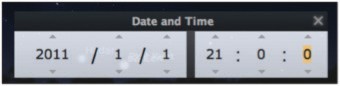 To return to the present date and time, press 8.Set your viewing optionsSelect icons in the bottom toolbar or use the keyboard actions to add constellation lines (C), labels (V) and art forms (R); add the equatorial (E) grid; ‘see through’ the ground (G); show cardinal points (Q); remove the effect of daylight (A); add nebula and galaxy names (N); add planet names (P); and move a selected object to centre screen (spacebar).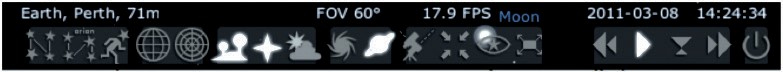 Function keys may be used to customize appearance.Note: on Macintosh computers, press fn at the same time as the function key.Look aroundClick and drag the mouse, or use arrow keys, to look at different parts of the sky. Press A to turn off atmospheric effects (ie turn off daylight). Press N to show galaxies and nebulae and P to show planets.Select an objectClick the left mouse button on an object to select it (the right mouse button deselects it). The spacebar centres an object on screen.Information displayed for selected objects may include the type of object, its magnitude (brightness), location in the sky (RA/ DE or Az/Alt) and distance from Earth.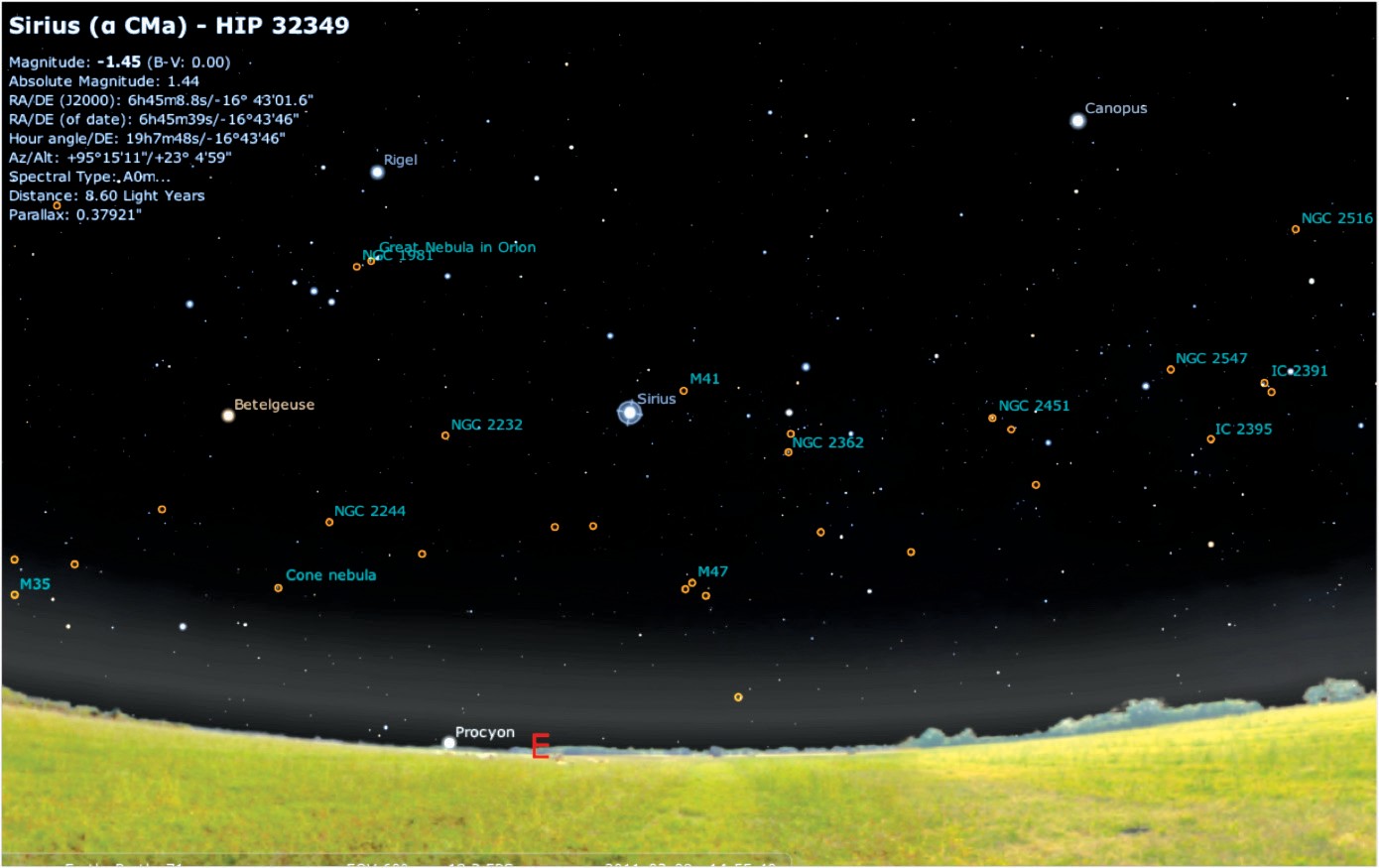 Search for an object by namePress ctrl + F to open the search window, then type the name or catalogue number of a star, planet, constellation, galaxy or nebula. As you type, a list of matching objects appears. Press tab to select the next item in the list. Press return or select the magnifying glass icon to view the selected object.If you chose an object that isn’t visible from your location, you’ll find yourself looking at the ground. Don’t despair! Stellarium enables you to see ‘through’ the Earth by pressing G. To try it, search for Polaris, the north pole star. To return to normal vision, press G and drag your mouse down the screen until you see the sky again.Zoom in and outPage up and page down keys can be used to zoom in or out by a small amount on a selected object. Forward slash ( / ) and back slash ( \ ) keys auto-zoom in or out to different levels, depending on the object selected.Search for Saturn or Jupiter, then zoom in using either page up or forward slash keys.Control timeThe following keyboard actions allow you to control time.slows down time, and even lets it run backwards to see the past.resets time to the normal rate.speeds up time to see into the future.8	resets the current date and time.7	stops time.Time control buttons are located on the tool bar at the bottom of the Stellarium screen.Keyboard actionsStellarium responds to the following keystrokes:F1helpF4set sky and viewing optionsF2configure StellariumF5set date and timeF3search for an objectF6set your locationKEYDESCRIPTIONKEYDESCRIPTION8sets time to nowVshows constellation labelsJslows down time/zooms in on selected objectKsets normal time rate\zooms outLspeeds up timepage up/ downzooms in/out.shows equatorctrl + up/ downzooms in/out,shows eclipticspacecentres selected object;shows meridianctrl + Gselects home planetAadds/deletes daylightleft clickselects an objectBshows constellation boundariesright clickclears a selectionCshows constellation linesarrow keys+ left mouse dragpan view around skyEshows equatorial gridF1help windowFadds/deletes fogF2configuration windowGadds/deletes the groundF3 (or ctrl + F)search windowNshows nebulaeF4sky and viewing options windowPshows planet namesF5date/time windowQshows cardinal pointsF6location windowRshows constellation artF11sets full-screen modeSshows star namesctrl + QquitTtracks an objectctrl + Ssave a screenshot